Była sobie… bajka !MIĘDZYNARODOWY DZIEŃ POSTACI Z BAJEK 
– 5 LISTOPADA
Data święta została wybrana na cześć urodzin Walta Disney’a, autora bajek animowanych dla dzieci. Z tej okazji biblioteka poleca bajki dla młodszych jak i dla starszych. 
Należy pamiętać, że termin bajka funkcjonuje również jako krótki utwór, przeważnie wierszowany, o charakterze satyrycznym i dydaktycznym. Tak rozumiany gatunek bajki był uprawiany m. in. przez najwybitniejszych polskich twórców 
- Adama Mickiewicza czy Ignacego Krasickiego.  
 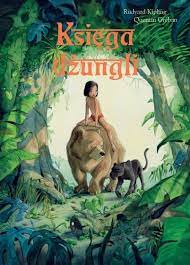 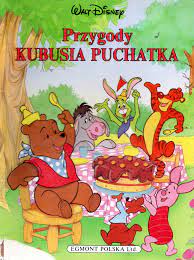 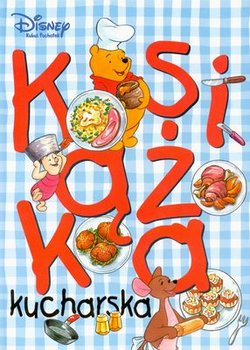 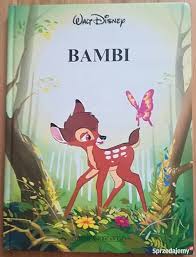 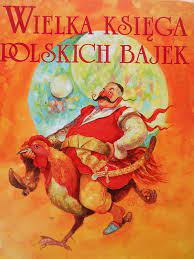 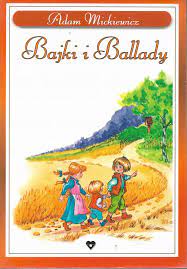 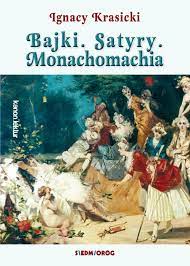 